Dagtaak 13						Donderdag 7 mei 2020Wiskunde: Optellen tot 100 (alle types)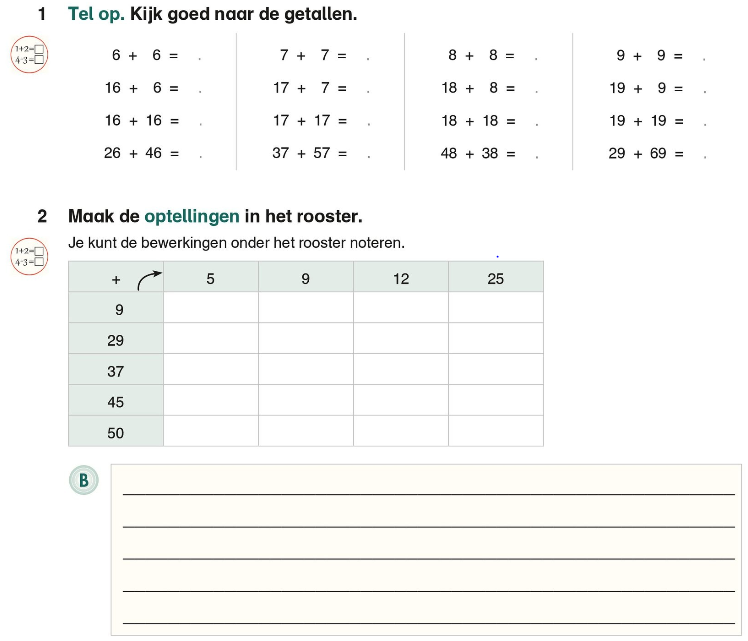 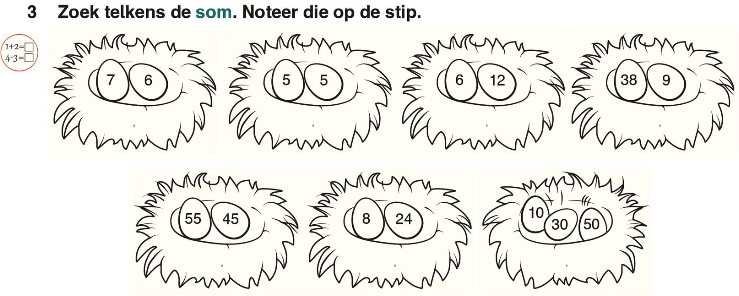 Taal: Ik kan zelfstandige naamwoorden en werkwoorden herkennen.Een beetje uitleg: 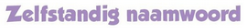 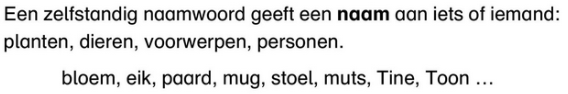 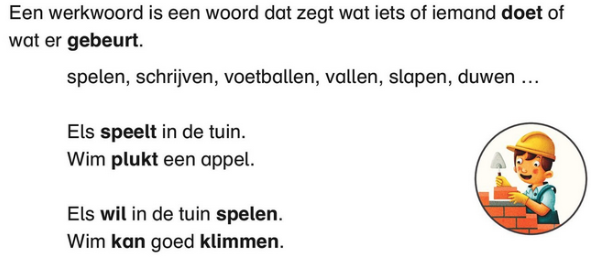 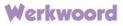 µ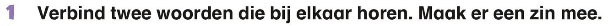 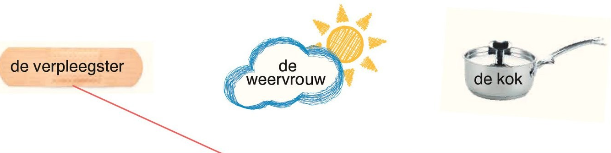 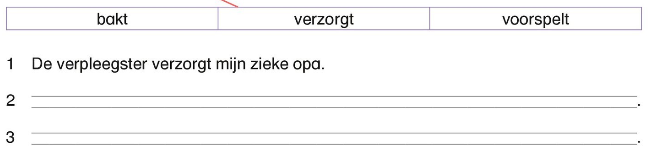 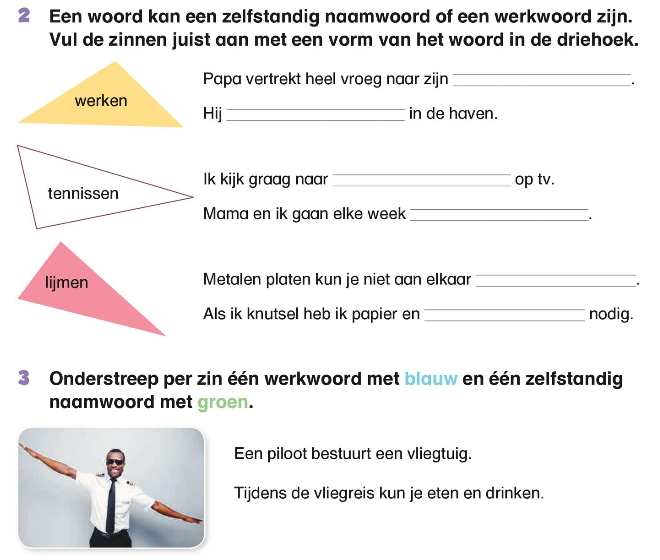 Lezen: woorden met au, ou, auw en ouw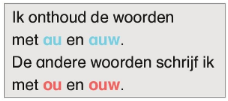 Lees 1 keer de woorden en zinnen met au, auw en ou, ouw. 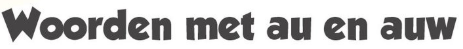 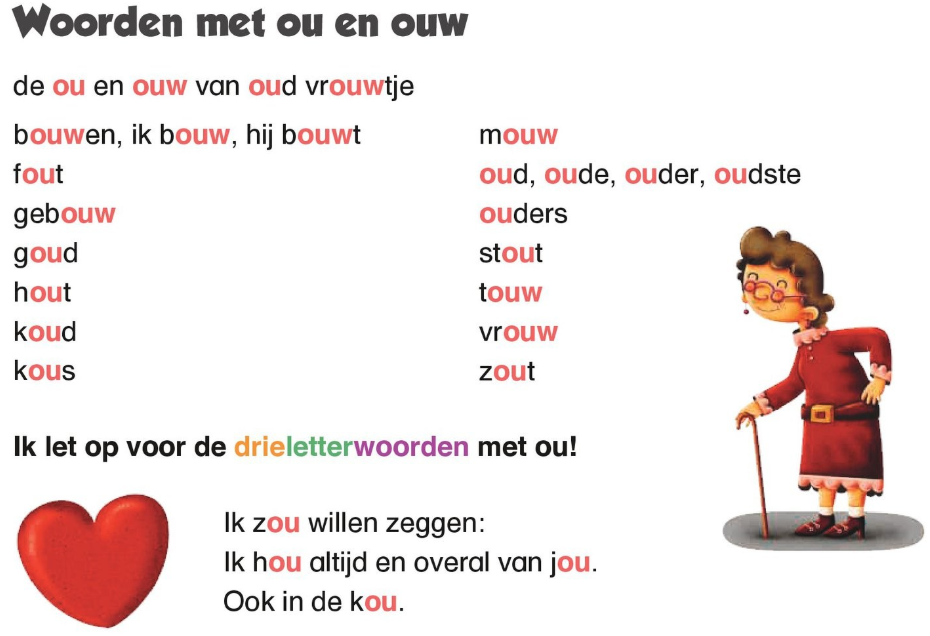 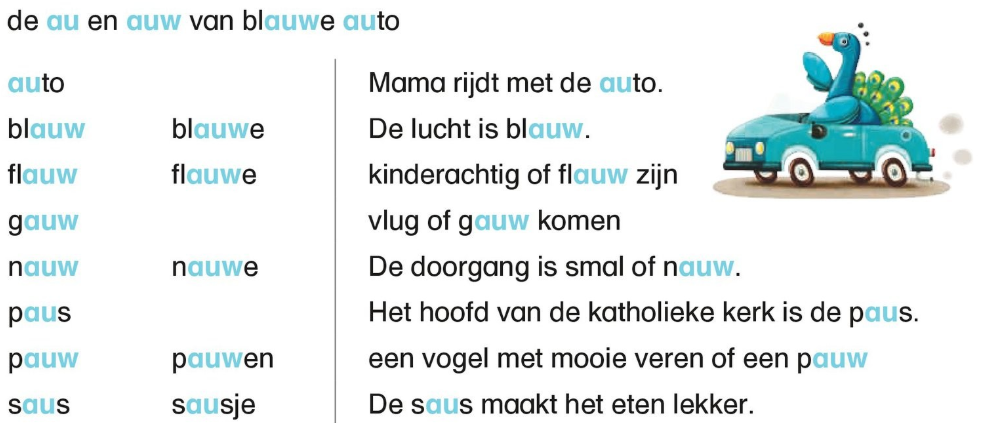 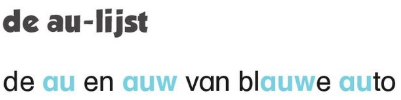 Spelling : woorden met au, ou, auw en ouw.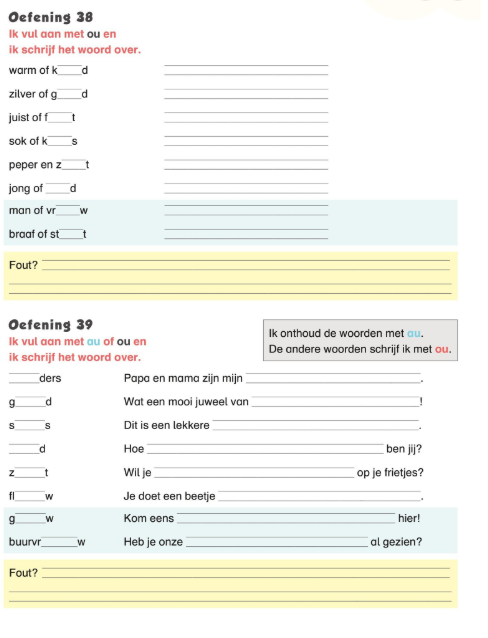 Leesfragment : Kelly is mijn pleegzus.1      ‘Kom eens lekker bij ons zitten, Timon,’ zegt papa.       Timon heeft net de tv uitgezet. Normaal moet hij nu          gaan slapen.       Maar ook mama klopt op het plekje op de bank          naast haar.       Mona is al naar bed. Timon nestelt zich tussen         Papa en mama.      ‘We willen je iets vertellen, Timon,’ zegt papa. ‘Je         weet dat er boven nog een leeg slaapkamertje is…’      Timon kijkt snel naar de buik van mama. Komt er       weer een zusje? Of misschien een broertje? Mama         ziet waar Timon naar kijkt. Ze lacht.      ‘Nee, Timon! Er komt geen baby. Maar we willen        graag plaats maken voor een pleegkind.’       Timon weet niet wat een pleegkind is. Maar              papa legt het heel precies uit:       ‘Een pleegkind heeft zelf nog een mama of een        papa, maar het kan daar een tijdje niet bij             wonen. Omdat die mama of papa ziek is of        andere problemen heeft.’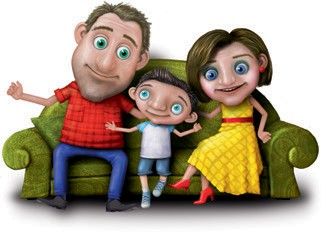 ‘En als het weer beter gaat?’ vraagt Timon. ‘Dan gaat het pleegkind weer weg,’ zegt mama. ‘Dat kan kort of lang duren. Wat denk je, doe je mee met ons? Wil je af en toe spelen met zo’n pleegkind? En er een beetje lief voor zijn?’ Timon haalt zijn schouders op.‘Is het een jongen?’ hoopt hij.‘Dat moeten we afwachten,’ zegt papa.‘We weten ook niet hoe oud zo’n kind precies zal zijn,’ zegt mama. ‘Maar we hebben gevraagd om een kind dat al naar school gaat, dat is handiger voor ons.’Timon knikt. Hij zal nog wel zien. Misschien is het leuk als het iemand is met wie hij kan spelen. Want Mona is nog zo klein.Als Timon in bed ligt, komt papa hem nog even onderstoppen.   ‘Papa,’ zegt Timon. ‘Als jij ziek bent, word ik       dan ook een pleegkind?’   ‘Nee,’ zegt papa. ‘Want jij hebt mama nog.   En oma en opa. En tante Sara kan bij jou        blijven. Of buurvrouw Fien.   En als dat allemaal niet zou lukken, kunnen      we altijd nog een oppas betalen. Jij hebt         geluk dat er zo veel mensen zijn die kunnen      helpen.’   ‘Heeft een pleegkind dat dan niet?’ vraagt         Timon. ‘Nee,’ zegt papa. ‘Die mama of papa       staat er vaak alleen voor. En het gaat ook niet       om eventjes ziek zijn, maar om ergere    dingen, die langer duren.’ ‘Gelukkig is er      dan een pleeggezin,’ zegt Timon. ‘Ja’, zegt    papa. ‘Dat is waar. Maar het is altijd leuker        om gewoon thuis te kunnen blijven wonen.          Een ander gezin is altijd wennen. Daarom        moet je lief zijn voor zo’n pleegkind,      afgesproken?’    Papa steekt zijn hand uit en Timon legt er de        zijne stevig in.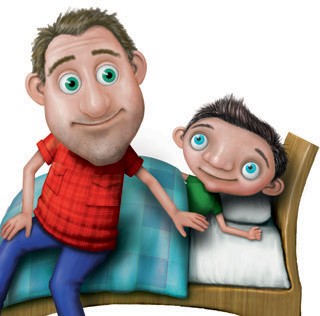 1	Vul de zinnen aan. 	De zus van Timon heet ________________. De pleegzus van Timon heet ________________.2	‘We willen je iets vertellen, Timon,’ zegt papa. ‘Je weet dat er boven nog een leeg slaapkamertje is …’	Wat denkt Timon als papa dit zegt? Kruis aan. 		Hij denkt dat hij een nieuwe kamer krijgt.  		Hij denkt dat mama zwanger is.   		Hij denkt dat hij een pleegzus krijgt.  	3	Kruis aan wat NIET waar is. 	De mama of papa van een pleegkind kunnen even niet meer voor hun kind zorgen. 	Soms keert een pleegkind na een tijdje terug naar zijn mama of papa.   		Een pleegkind blijft voor altijd bij zijn nieuwe familie.4	Soms is het voor een pleegkind moeilijk om zich thuis te voelen in zijn nieuwe gezin. Hoe zou jij je pleegbroer of pleegzus daarbij helpen? 5        Vul de zin aan. 		Ik zou ____________________________________________________ om mijn pleegbroer of pleegzus te helpen. 